التربية الإسلاميّة  الاختبار التشخيصيّ 2020-2021القرآن الكريم وَالْعَصْرِ (1) إِنَّ الْإِنْسَانَ........... (2) إِلَّا الَّذِينَ آمَنُوا ........................ وَتَوَاصَوْا بِالْحَقِّ ...................................................................................................................................................................................................................................................................................................................................................................................................................................................................................................................................................................................................................................................................................................................................................................................................................................................................................................................................................................................................................................................................العقيدة الإسلاميّة........................................................................................................................................................................................................................................................................................................................................................................................................................................................................................................................................................................................................................ ..................................................................................................السيرة النبويّة والشخصيّات …………………………………………………………………………………………………………………………………………………………………………………………………………………….      ..........................     ....   .......................    ..............................  ..............الأحكام والعبادات …………………………………………………………………………………………………………………………...................................................................................................................……………................................................................................................................................................................................................................................…………………………………………………………………………………………………………………………....................................................................………………………… …………………………………………………………………………………………………………………………………………………………………………………………………………………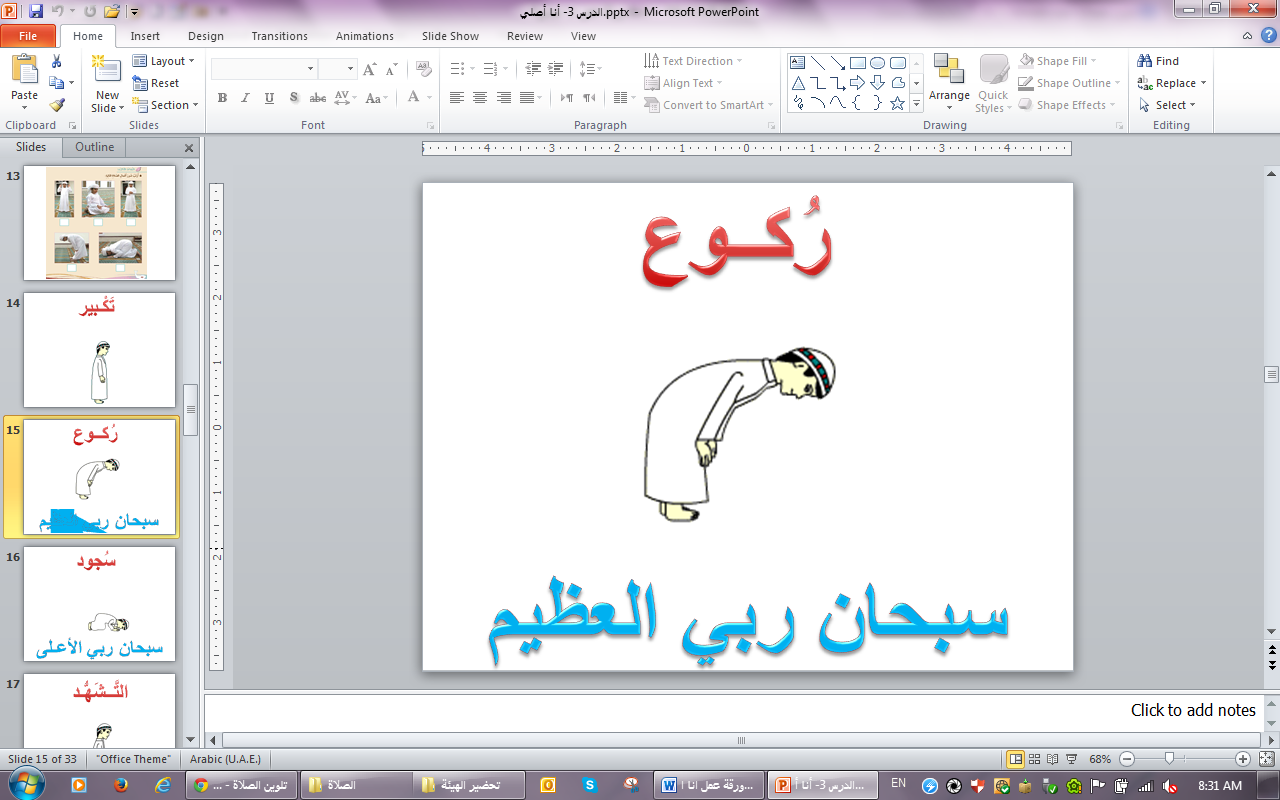 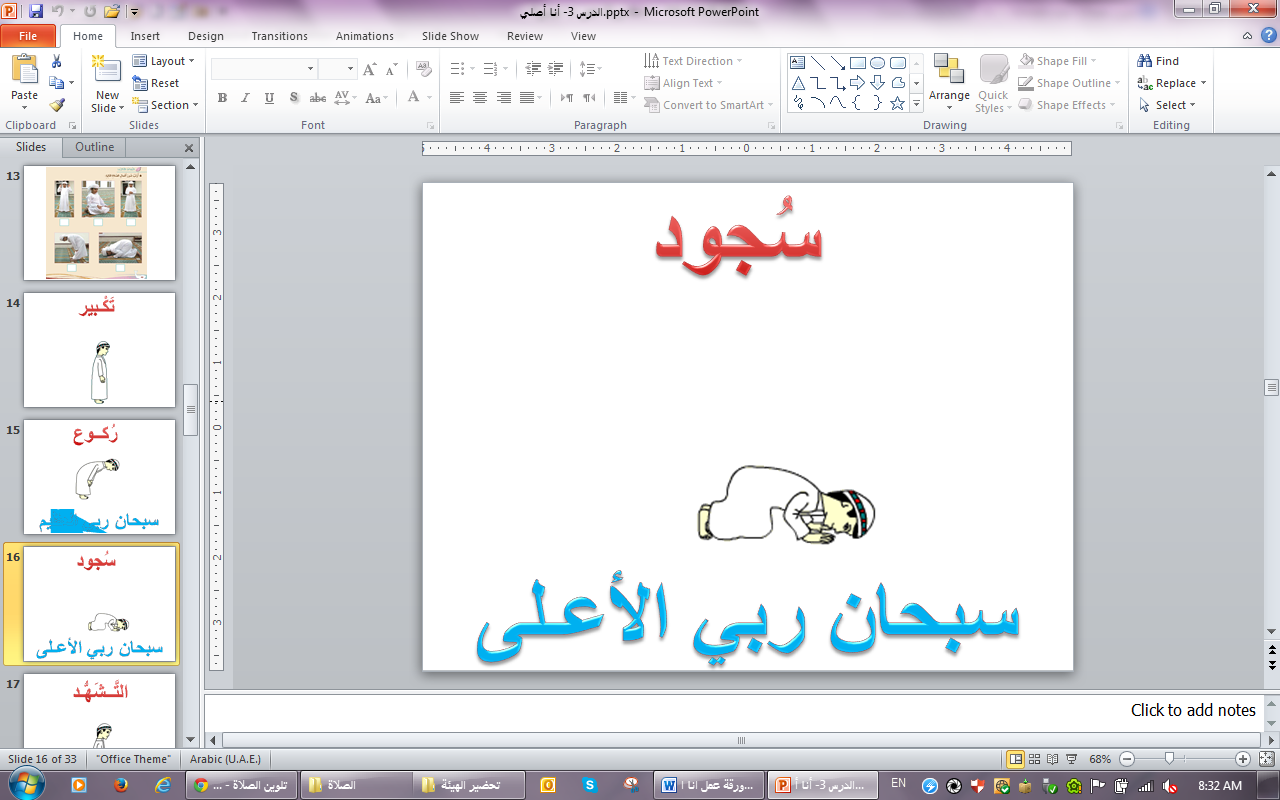 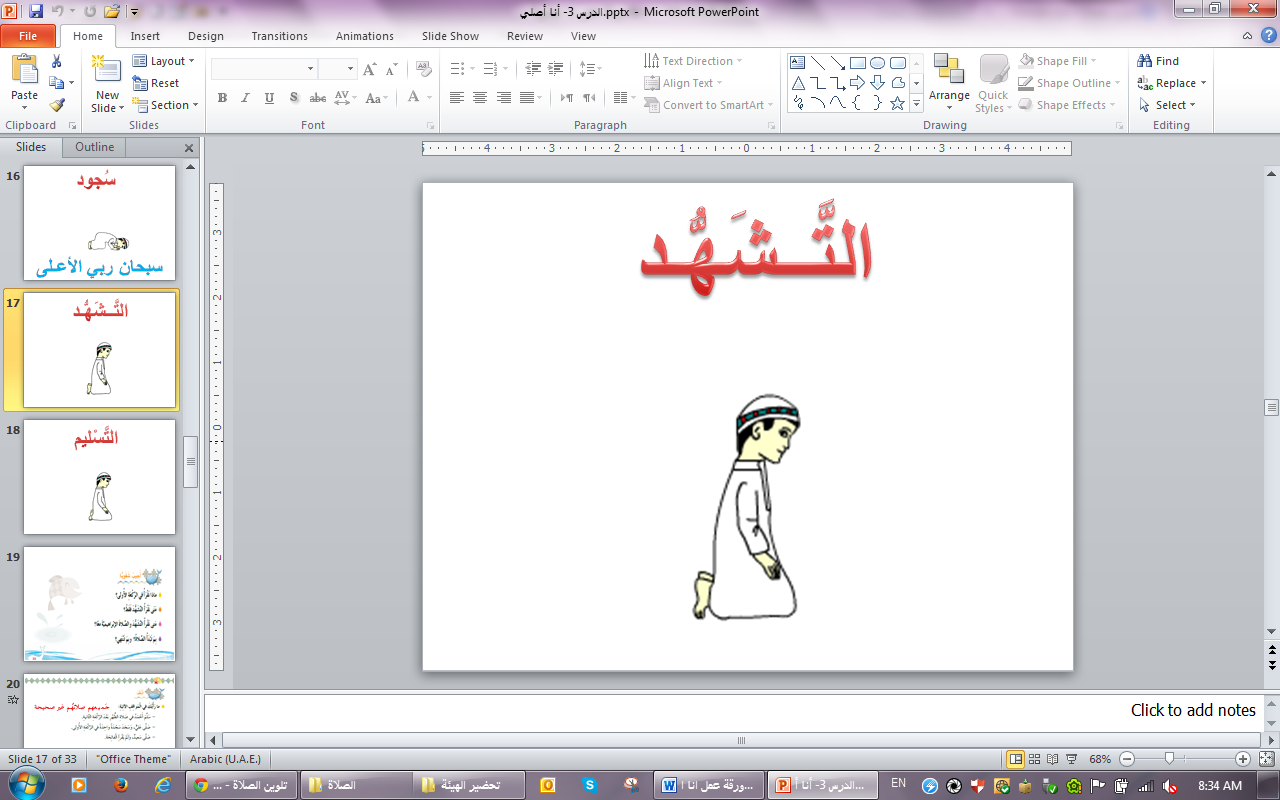 .........................................................................................................………………………………………………………………………………………………………………................................................................................................................................................................………………………… ………………………………………………………………………………………………….......................................................................................…….........………………………………………………………………………………………………………………..................................................................................................................................................................…………………………........................................................................................................... ……………………………………………………………………………………………الهويّة والقضايا المعاصرة....................................................................................................................................................................................................................................................................................................................................................................................................................الاسم :الصف : الثالث التاريخ :الوقت:الدرجةالوحي الإلهيّ(القرآن الكريم / الحديث)/24العقيدة الإسلاميّة/15 السيّرة النبويّة والشخصيات الإسلاميّة/21الأحكام والعبادات الإسلاميّة/18القيّم الإسلاميّة /10الهويّة والقضايا المعاصرة/12/12	(6/  )	أكمل العبارات الأتية بما يناسبها من آيات قرآنيّة :-1(لَفِي خُسْرٍ - وَعَمِلُوا الصَّالِحَاتِ -وَتَوَاصَوْا بِالصَّبْرِ)(6/   )	        : -2	(3/  )	                   	(3/  )	 "            - 2                     . ما رأيك في تصرف راشد؟	(3/  )	(3/  )	ما الأجّر الذي حصل عليه راشد؟ ولماذا؟أ-اذكُر أَرْكان الإِيمان ؟                                                        	(6/  )مِمّ خُلقت الملائِكةُ؟                                             	(3/  )مَنْ هُم السّفرةُ الكِرامُ ؟	(3/  )قارن بين المَاهِرُ بالقُرآن وبين الذي يَتتعَتعُ بالقُرآن :           	(3/  )الحالة المَاهِرُ بالقُرآنالذي يَتعَتعُ بالقُرآنوَجْهُ الشَّبهوجْهُ الاِخْتلاف ُ		(2/  )	       (3/  )	               : (  –  –  )	)8 /  )	     :( الصدق والصبر – عبادة الأصنام – الله تعالى – عبادة الله وحده )	(8/  )	صلّ كل جملة بما يناسبها من العمود الثاني :	(5/  )	في أيّ اتجاه يجب أن نلتزم به عند الصلاة ؟	(5/  )	       (5/  )	         أكتب أعمال الصلاة تحت كل صورة : 	(3/  )(5/ )	                    " (5/  )	          (6/ )		وضح رأيك في المواقف التالية توافق / أم لا توافق :الموقفأوافق           .                .              .             :                                )      (6/